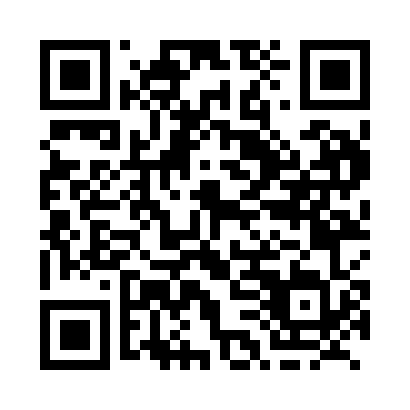 Prayer times for Leverville, New Brunswick, CanadaMon 1 Jul 2024 - Wed 31 Jul 2024High Latitude Method: Angle Based RulePrayer Calculation Method: Islamic Society of North AmericaAsar Calculation Method: HanafiPrayer times provided by https://www.salahtimes.comDateDayFajrSunriseDhuhrAsrMaghribIsha1Mon3:485:451:336:559:2011:172Tue3:495:451:336:559:2011:163Wed3:505:461:336:559:2011:154Thu3:515:471:336:559:1911:155Fri3:525:471:336:559:1911:146Sat3:535:481:336:559:1811:137Sun3:545:491:346:559:1811:128Mon3:565:501:346:549:1811:119Tue3:575:501:346:549:1711:1010Wed3:585:511:346:549:1611:0911Thu4:005:521:346:549:1611:0812Fri4:015:531:346:539:1511:0713Sat4:025:541:346:539:1511:0614Sun4:045:551:356:539:1411:0515Mon4:055:561:356:529:1311:0316Tue4:075:571:356:529:1211:0217Wed4:085:581:356:529:1211:0018Thu4:105:591:356:519:1110:5919Fri4:116:001:356:519:1010:5820Sat4:136:011:356:509:0910:5621Sun4:156:021:356:509:0810:5422Mon4:166:031:356:499:0710:5323Tue4:186:041:356:499:0610:5124Wed4:206:051:356:489:0510:5025Thu4:216:061:356:479:0410:4826Fri4:236:071:356:479:0310:4627Sat4:256:081:356:469:0210:4428Sun4:266:091:356:459:0010:4329Mon4:286:101:356:458:5910:4130Tue4:306:111:356:448:5810:3931Wed4:326:131:356:438:5710:37